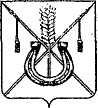 АДМИНИСТРАЦИЯ КОРЕНОВСКОГО ГОРОДСКОГО ПОСЕЛЕНИЯ КОРЕНОВСКОГО РАЙОНАПОСТАНОВЛЕНИЕПРОЕКТ	от ____________________	                                     			  № ____г. Кореновск О внесении изменений в постановление администрацииКореновского городского поселения Кореновского районаот 25 февраля 2014 года № 129 «Об утвержденииадминистративного регламента администрацииКореновского городского поселения Кореновского районапредоставления муниципальной услуги «Предоставлениевыписки из реестра муниципального имущества»В соответствии с Федеральным законом от 6 октября 2003 года                            № 131-ФЗ «Об общих принципах организации местного самоуправления в Российской Федерации», Уставом Кореновского городского поселения Кореновского района, решением Совета Кореновского городского поседения Кореновского района от 4 февраля 2015 года № 57 «О структуре администрации Кореновского городского поселения Кореновского района» на основании постановления администрации Кореновского городского поселения Кореновского района от 10 февраля 2015 года № 137 «Об утверждении Положения об отделе имущественных и земельных отношений администрации Кореновского городского поселения Кореновского района» администрация Кореновского городского поселения Кореновского района постановляет:1. Внести в постановление администрации Кореновского городского поселения Кореновского района от 25 февраля 2014 года № 129 «Об утверждении административного регламента администрации Кореновского городского поселения Кореновского района предоставления муниципальной услуги «Предоставление выписки из реестра муниципального имущества», следующие изменения:1.1. Абзац 3 пункта 1.3. раздела 1 приложения к постановлению изложить в новой редакции:«Рассмотрение документов для предоставления Муниципальной услуги осуществляется отделом имущественных и земельных отношений администрации Кореновского городского поселения Кореновского района (далее- отдел)».1.2. Абзацы 5, 6 пункта 1.3. раздела 1 приложения к постановлению изложить в новой редакции:«График работы Отдела: понедельник – четверг с 9-00 до 18-12, перерыв с 13-00 до 14-00, пятница с 9-00 до 17-12, перерыв с 13-00 до 14-00.Телефон: 8(86142)4-55-49».1.3. Изложить абзац 13 пункта 1.3. раздела 1 приложения к постановлению изложить в новой редакции:«При информировании по письменным обращениям ответ на обращение направляется по почте в адрес Заявителя в течение 10 дней со дня регистрации письменного обращения. При информировании по обращениям, поступившим в форме электронного документа, ответ на обращение по желанию Заявителя направляется или в форме электронного документа, или на почтовый адрес Заявителя в течение 10 дней со дня регистрации обращения».1.4. Пункт 2.2 раздела 2 приложения к постановлению изложить в новой редакции:«2.2. Наименование органа, предоставляющего муниципальную услугу.Муниципальную услугу предоставляет администрация Кореновского городского поселения Кореновского района.Уполномоченным органом администрации Кореновского городского поселения Кореновского района по предоставлению муниципальной услуги является отдел имущественных и земельных отношений администрации Кореновского городского поселения Кореновского района (далее-Отдел)».1.5. Абзац 6 пункта 2.5. раздела 2 приложения к постановлению изложить в новой редакции:«Решение Совета Кореновского городского поселения Кореновского района от 19 февраля 2014 года № 406 «Об утверждении положения о порядке владения, пользования и распоряжения муниципальным имуществом Кореновского городского поселения Кореновского района».1.6. Пункт 2.14 раздела 2 приложения к постановлению изложить в новой редакции:«2.14. Перечень услуг, которые являются необходимыми и обязательными для предоставления муниципальной услуги- отсутствует.»1.7. Раздел 2 приложения к постановлению дополнить разделом 2.15 следующего содержания:«2.15. Иные требования, в том числе учитывающие особенности предоставления муниципальных услуг в многофункциональных центрах и особенности предоставления муниципальных услуг в электронной форме.2.15.1. Особенности предоставления муниципальных услуг через муниципальное бюджетное учреждение «Кореновский районный многофункциональный центр по предоставлению государственных и муниципальных услуг».Заявитель может получить муниципальную услугу в муниципальном бюджетном учреждении «Кореновский районный многофункциональный центр по предоставлению государственных и муниципальных услуг» (далее – МФЦ), по адресу: 353180, г. Кореновск, ул. Ленина, 128.Приём заявителей при предоставлении государственных и муниципальных услуг осуществляется в соответствии с графиком.Информацию о месте нахождения, графике работы МФЦ и контактных телефонах можно получить:на официальном сайте МФЦ: mfc.korenovsk.ru;на информационных стендах перед входом в здание МФЦ.В МФЦ организована отдельная телефонная линия, для консультации заявителей по вопросам предоставления муниципальных услуг. Приём телефонных обращений от населения осуществляется по телефону 8(861-42) 4-62-61 в соответствии с графиком.Приём документов от заявителей для предоставления муниципальных услуг осуществляется сотрудниками МФЦ в день обращения заявителя в порядке очередности или по предварительной записи заявителя на определённое время и дату, в соответствии с графиком работы МФЦ.При предоставлении муниципальной услуги в МФЦ прием и выдача документов осуществляется сотрудниками МФЦ.  Для исполнения документ передается в администрацию Кореновского городского поселения Кореновского района, предоставляющую муниципальную услугу.Условия и сроки организации предоставления государственных и  муниципальных услуг, утверждены приказом муниципального бюджетного учреждения «Кореновский районный многофункциональный центр по предоставлению государственных и муниципальных услуг» от 25 июня 2014 года № 22 « Порядок организации предоставления государственных и муниципальных услуг физическим и юридическим лицам отраслевыми (функциональными) органами администрации муниципального образования Кореновский район через муниципальное бюджетное учреждение «Кореновский районный многофункциональный центр по предоставлению государственных и муниципальных услуг». Документ размещен на официальном сайте МФЦ mfc.korenovsk.ru.2.15.2. Особенности выполнения административных процедур в электронной форме.Заявителям обеспечивается возможность получения муниципальной услуги на Портале государственных и муниципальных услуг Краснодарского края ( http://pgu.krasnodar.ru).При обращении на региональный портал государственных и муниципальных услуг (далее Портал) заявитель авторизуется в системе и в меню портала выбирает муниципальную услугу, реализованную в электронном виде. Заполнив необходимые поля, соответствующие входным данным из перечня предоставляемых документов, и прикрепив копии документов в электронном виде согласно перечню документов, указанных в п. 2.6 настоящего регламента, пользователь портала отправляет заявку на получение муниципальной услуги. Заявка регистрируется на Портале автоматически в режиме реального времени. Изменения статуса заявки муниципальной услуги заявитель сможет отслеживать в режиме реального времени в личном кабинете на Портале.Со стороны Портала ответственный специалист, являющийся пользователем системы исполнения регламентов (далее - СИР), принимает заявку и обрабатывает её в соответствии с настоящим регламентом. В случае необходимости корректировки предоставленных данных специалист сможет направлять сообщения в личный кабинет заявителя.С Портала государственных и муниципальных услуг ответ на уведомление направляется в форме электронного документа или в письменной форме по почтовому адресу, указанному в уведомлении.Использование Регионального портала государственных и муниципальных услуг гарантирует неразглашение и сохранность конфиденциальной информации, достоверность сведений за счет использования в электронной системе электронных подписей, полученных в доверенном удостоверяющем центре.»2. Общему отделу администрации Кореновского городского поселения Кореновского района (Воротникова) опубликовать настоящее постановление в средствах массовой информации и разместить его на официальном сайте органов местного самоуправления Кореновского городского поселения Кореновского района в сети Интернет.3. Постановление вступает в силу после его официального опубликования.ГлаваКореновского городского поселения Кореновского района                                                                                Е.Н. Пергун